П О С Т А Н О В Л Е Н И ЕГУБЕРНАТОРА КАМЧАТСКОГО КРАЯ                 г. Петропавловск-КамчатскийПОСТАНОВЛЯЮ:В часть 1 постановления Губернатора Камчатского края от 27.09.2018 № 71 «Об установлении на 2020 год запрета на привлечение хозяйствующими субъектами, осуществляющими деятельность на территории Камчатского края, иностранных граждан, осуществляющих трудовую деятельность на основании патентов, по отдельным видам экономической деятельности» внести следующие изменения:пункты 4, 13, 14 дополнить словами: «, за исключением: уборщик производственных помещений, уборщик служебных помещений, уборщик территории;»;пункт 8 дополнить словами: «, уборщик производственных помещений, уборщик служебных помещений, уборщик территории;».2.   Настоящее постановление вступает в силу через 10 дней после дня его официального опубликования.Губернатор Камчатского края                                                                  В.И. Илюхин  СОГЛАСОВАНОИсп. Сергей Владимирович МизининАгентство по занятости населения имиграционной политике Камчатского краяТел. +7-4152-41-28-45ПОЯСНИТЕЛЬНАЯ ЗАПИСКА к проекту постановления Губернатора Камчатского края «О внесении изменения в постановление Губернатора Камчатского края от 27.09.2019 № 71 «Об установлении на 2020 год запрета на привлечение хозяйствующими субъектами, осуществляющими деятельность на территории Камчатского края, иностранных граждан, осуществляющих трудовую деятельность на основании патентов, по отдельным видам экономической деятельности»Настоящий проект постановления Губернатора Камчатского края «О внесении изменения в постановление Губернатора Камчатского края от 27.09.2019 № 71 «Об установлении на 2020 год запрета на привлечение хозяйствующими субъектами, осуществляющими деятельность на территории Камчатского края, иностранных граждан, осуществляющих трудовую деятельность на основании патентов, по отдельным видам экономической деятельности» (далее соответственно – изменения, запрет) разработан в соответствии с пунктом 6 статьи 18.1 Федерального закона от 25.07.2002 № 115-ФЗ «О правовом положении иностранных граждан в Российской Федерации». Основными целями внесения изменения является расширение перечня профессий (специальности, должности), на которые работодатели могут привлекать иностранных граждан, осуществляющих трудовую деятельность на основании патента, в те виды экономической деятельности в которых установлен запрет.Проект постановления размещен на официальном сайте исполнительных органов государственной власти Камчатского края в сети Интернет для проведения в срок с 06.03.2020 по 16.03.2020 года независимой экспертизы на коррупциогенность.Реализация настоящего постановления Губернатора дополнительного финансирования из краевого бюджета не потребует. 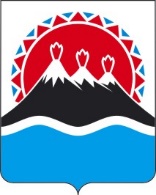 №О внесении изменения в постановление Губернатора Камчатского края от 27.09.2019 № 71 «Об установлении на 2020 год запрета на привлечение хозяйствующими субъектами, осуществляющими деятельность на территории Камчатского края, иностранных граждан, осуществляющих трудовую деятельность на основании патентов, по отдельным видам экономической деятельности»Заместитель Председателя Правительства Камчатского края _____________            В.И. СивакРуководитель Агентства по занятости населения и миграционной политике Камчатского края                     ______________           Н.Б. Ниценко Начальник Главного правового управления Губернатора и Правительства Камчатского края                                	 ______________           С.Н. Гудин 